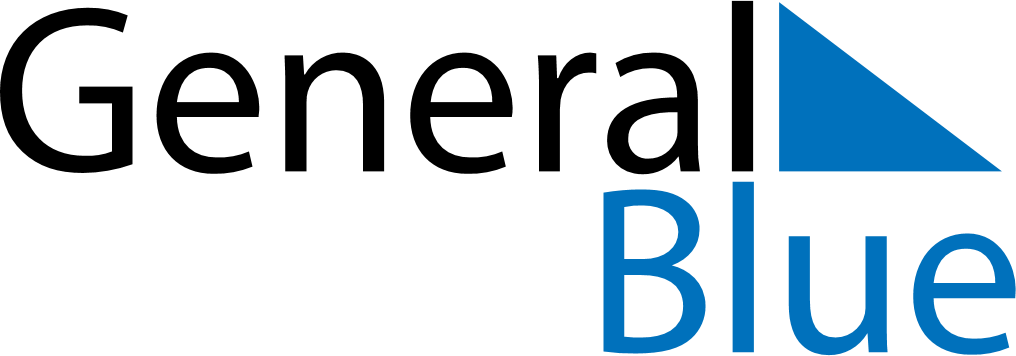 January 2029January 2029January 2029January 2029ArmeniaArmeniaArmeniaMondayTuesdayWednesdayThursdayFridaySaturdaySaturdaySunday12345667New Year’s DayPre-Christmas holidaysChristmas DayChristmas Day8910111213131415161718192020212223242526272728Army Day293031